МИНИСТЕРСТВО ОБРАЗОВАНИЯ ТВЕРСКОЙ ОБЛАСТИГБПОУ  «Ржевский технологический колледж»Открытое мероприятиеМетодическая разработка по теме:  «Требования пожарной безопасности к теплогенерирующим установкам».            Выполнил:      Преподаватель Иванова Валентина Сергеевна       г. Ржев, Тверской обл.. Требования пожарной безопасности к теплогенерирующим установкам.1.Устройство теплогенераторов и область применения теплогенераторов.2. Испытания теплогенераторов.3. Требования  пожарной безопасности к работе теплогенераторов.      Тепловая энергия - необходимое условие жизнедеятельности человека и создания благоприятных условий его быта. Для выработки тепловой энергии  используют теплогенераторы.      Теплогенератор — нагревательный аппарат, предназначенный для непосредственного получения нагретого теплоносителя в процессе сжигания различных видов топлива. Применяется для индивидуального отопления и горячего водоснабжения помещений или небольших зданий различного назначения. Устройство теплогенератора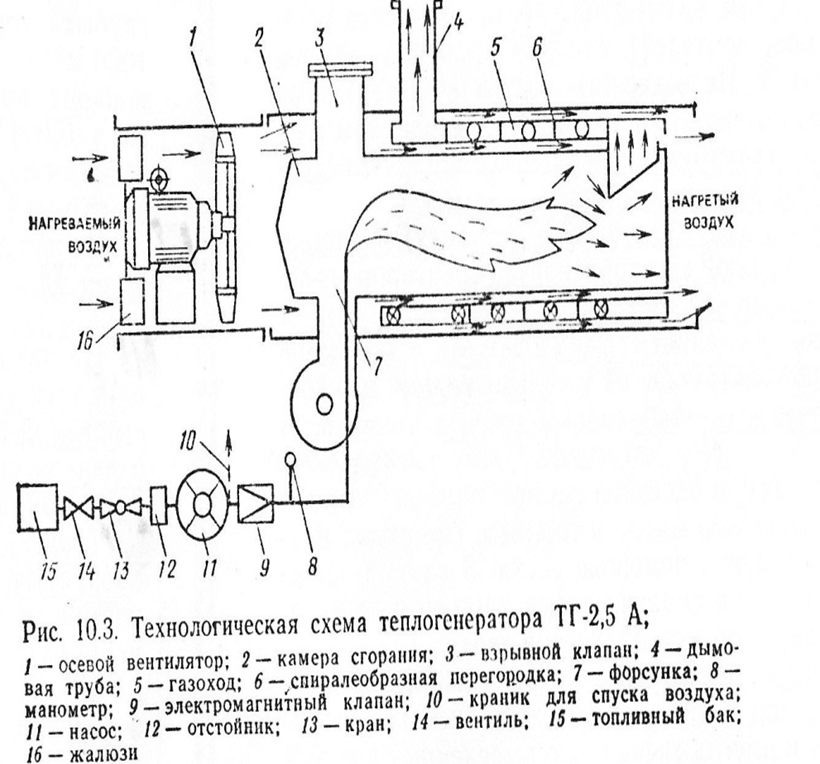          Теплогенератор состоит из камеры сгорания с воздушным теплообменником, горелки и вентилятора центробежного или осевого. Топливом для теплогенератора может служить природный газ, дизельное топливо или отработанное масло в зависимости от типа используемой горелки.       Горячие газы, полученные в камере сгорания, направляются в теплообменник и далее в дымоход. Теплообменник, в свою очередь, обдувается воздушным потоком, создаваемым вентилятором, нагревая его. Нагретый воздух распределяется по помещению через решетки в корпусе теплогенератора или через систему подключенных к нему вентиляционных каналов.        Теплогенераторы изготавливаются в едином корпусе, от 350 (400) кВт.  Теплогенераторы для транспортировки делят на секцию нагрева (теплообменника) и секцию вентиляторов.     Для работы в системах приточной вентиляции, теплогенератор может оснащаться камерой сгорания и теплообменником из нержавеющей стали и устройством отвода конденсата.             Область применения теплогенераторов.Теплогенераторы применяют, в основном, для организации воздушного отопления и вентиляции промышленных, торговых и складских помещений большого объема, сушки материалов и других технологических процессов, требующих подачи больших масс нагретого воздуха. Особое применение теплогенераторы нашли для отопления теплиц. Эффект состоит в том, что с помощью теплогенератора можно отапливать теплицу и проветривать в любую погоду, а так же уменьшать влажность.К работе на теплопроизводящих установках допускаются лица, прошедшие подготовку по программе пожарно-технического минимума и имеющие квалификационное удостоверение на право работы с этими установками.Для обеспечения пожарной безопасности теплогенераторов проводят их паспортизацию. Паспорт на право эксплуатации теплопроизводящей установки выдают в том случае, если ТГ и помещение, где он установлен, удовлетворяют требованиям пожарной безопасности. 2.Теплогенераторы  подвергаются испытаниям.    Производятся  испытания на герметичность  несколькими способами:а) заполнением системы воздухом  с выдержкой системы в течение не менее 10 мин, б) заполнением системы жидким топливом (керосином) с выдержкой в течение не менее 1 ч. Появление на внешней стороне аппарата пятен или капель топлива не допускается.в) обмыливанием пенообразующим составом сварных швов и резьбовых соединений аппарата, заполненного воздухом под избыточным давлением   Появление пузырей в течение 3 мин не допускается.Герметичность стенок дымового канала и его сочленения проверяют визуально по отсутствию копоти на поверхности образца.Определение устойчивости дымовых каналов против действия высоких температур  Внутрь образцов труб направляют дымовые газы таким образом, чтобы обеспечить равномерное повышение температуры и поддерживать ее на всем протяжении испытаний.После остывания труб сборку демонтируют и производят визуальный осмотр. Давление жидкого топлива измеряют манометром, подсоединенным к подводящим трубопроводам                     Оформление результатов испытаний                 Таблица 1 - Оформление результатов испытаний.       При обнаружении несоответствия техническая документация возвращается заказчику для внесения соответствующих изменений.              3.  Требования  пожарной безопасности.            Нормативное регулирование требований пожарной безопасности производится  согласно  ГОСТ р 53321-2009 аппараты теплогенерирующие, работающие на различных видах топлива. требования пожарной безопасности. методы испытаний.К работе на теплопроизводящих установках допускаются лица, прошедшие подготовку по программе пожарно-технического минимума и имеющие квалификационное удостоверение на право работы с этими установками.       Для обеспечения пожарной безопасности теплогенераторов проводят их паспортизацию. Паспорт на право эксплуатации теплопроизводящей установки выдают в том случае, если ТГ и помещение, где он установлен, удовлетворяют требованиям пожарной безопасности.       Помещения для теплогенераторов должны быть не ниже 2 степени огнестойкости, их отделяют от других помещений противопожарными стенами с обособленными выходами наружу.     Места прохода воздуховодов через стены для подачи теплоносителя заделывают строительным раствором, а со стороны помещения на воздуховодах устанавливают огнезадерживающие заслонки.Порядок применения, хранения (выдачи) и перемещения ЛВЖ и ГЖ для теплогенераторов  должен соответствовать требованиям: СТБ 1392-2003,        Требованиями пожарной безопасности установлены определенные правила при эксплуатации аппаратов и печей теплогенерирующих установок, соблюдение которых позволит максимально обезопасить от риска возникновения пожара.№ п/пОбозначение и номер пункта нормативного документаНаименование контролируемого параметраЗначение параметраЗначение параметра№ п/пОбозначение и номер пункта нормативного документаНаименование контролируемого параметрапо ДНфактически12345